Департамент по труду и социальной защите  населения  Костромской областиОбластное государственное бюджетное учреждение «Центр социального обслуживания граждан пожилого возраста и инвалидов по г. Костроме »Ресурсно-методическое отделениеВолонтерство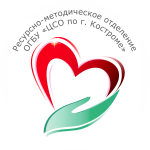 Кострома2016Волонтерство –   это   привычка   сердца, пусть   она   вас   не   покидает!»Волонтеры (от англ. – добровольцы) – это  люди делающие что –либо по своей воле и по согласию, а не по принуждению. Волонтеры могут действовать либо неформально, т.е. самостоятельно, бесплатно работать в различных социальных, медицинских и образовательных  учреждениях, либо могут входить в какие – либо крупные добровольческие организации.      Потребность в помощи волонтеров у социальных служб достаточно велика. Сложная экономическая ситуация, низкий уровень жизни населения стали причиной увеличения числа граждан, нуждающихся в социальной помощи и поддержке. Ограниченное штатное расписание учреждений социального  обслуживания не позволяет принимать дополнительное количество сотрудников для оказания помощи всем нуждающимся. В такой ситуации деятельность волонтеров, снижающая социальную напряженность, представляет собой ценность для всего общества. Понимая это, учреждения и органы социальной защиты начали вести целенаправленную работу по привлечению волонтеров.ЦЕЛИ   ВОЛОНТЕРСКОГО  ДВИЖЕНИЯ:Улучшение благосостояния пожилых и инвалидов;Распространение идей и принципов социального служения среди населения;Получение необходимого опыта и навыков для реализации собственных идей.ОНОВНЫМИ ЗАДАЧАМИ ВОЛОНТЕРСКОГО ДВИЖЕНИЯ ЯВЛЯЮТСЯ:Увеличение количества волонтеров, оказывающих услуги клиентам социальных учреждений;Сбор информации об организациях, учебных заведениях, способных        предложить свои услуги и помощь;Подготовка вакансий для оказания услуг волонтерами в структурных         подразделениях ЦСО;Обучение групп волонтеров основам социальной работы;Разработка системы стимулирования и мотивации волонтеров;Повышение общественного статуса волонтерской деятельности.ФОРМЫ ВОЛОНТЕРСКОЙ ДЕЯТЕЛЬНОСТИ:Организация досуга, проведение тематических вечеров, концертов,         психологические и тематические беседы;Социально – бытовые услуги(уборка помещений, мытье и утепление окон, ремонт розеток и выключателей, мелкий ремонт сантехники, установка и ремонт бытовых приспособлений и средств реабилитации);Прогулка, сопровождение в юридические и медицинские учреждения;Помощь в копке огородов, уборке урожая,         заготовке овощей;Помощь в складировании угля и дров;Уборка приусадебных участков, уборка снега с          прохожей части;Обучением навыка рукоделия, шитья.КТО МОЖЕТ СТАТЬ ВОЛОНТЕРОМ: Каждый желающий не зависимо от возраста может стать волонтером, в любой сфере общественной жизни, где есть необходимость.ПОЧЕМУ СТАНОВЯТСЯ ВОЛОНТЕРОМ?Потребность быть нужным;Потребность в общении;Интерес;Досуг;Авторитет и самореализация. КАК ПРИВЛЕЧЬ ВОЛОНТЕРА?Объявления, стенды, листовки в местах скопления молодежи (клубы, школы и др.);Наборы в других организациях, вовлечение в работу из других сфер деятельности;Наборы из групп получателей услуг;Проведение всевозможных акций;Приглашения через друзей и близких;Через СМИ.КАК УДЕРЖАТЬ ВОЛОНРЕРА?Карьерный рост;Новая деятельность;Доверие;Перспектива;Поощрения;Разъяснение понимания значимости и сути работы.                               СПОСОБЫ ПООЩРЕНИЯ ВОЛОНТЕРОВ:Доска почета на видном месте.Вручение грамоты.Благодарственное письмо на место учебыили родителям.Личная благодарность от известного человека (представителя администрации города или почетного гражданина города).Знак отличия или фирменная нашивка, означающая повышение.Представительство на конференции, выставке.Поручение ответственных работ.Публичное признание заслуг с привлечением прессы или ТВ, друзей или вручение ценного подарка, сувенира при большом скоплении народа.Похвала.  МИНУСЫ ОТ ПРИВЛЕЧЕНИЯ К РАБОТЕ ВОЛОНТЕРОВ:      1. Требуют дополнительного времени у персонала.2.  Нет опыта, требуют дополнительного образования. 3.  Могут уйти в любое время, не завершив работу. 4.  Создают конкуренцию штатному персоналу.5.  Недостаточно компетентны. 6.Могут подорвать имидж организации.  7.  Создают дискомфортную атмосферу в коллективе.8.  Их нельзя уволить.ПЛЮСЫ ОТ ПРИВЛЕЧЕНИЯ К РАБОТЕ ВОЛОНТЕРОВ:Дополнительное время;Новые идеи;Увеличение объема оказываемых услуг;Экономия средств;Распространение информации об организации среди населения;Создание резерва для найма штатных сотрудников;Улучшение имиджа;Дополнительные знания, опыт,связи;Стимулирование развития организации.Для развития    волонтерства    имеются   объективные и   субъективные предпосылки. С одной стороны, всегда будет существовать сфера приложения волонтерских усилий,  потому    что  социальные  проблемы, как  известно, были, есть   и   будут. С другой стороны, волонтерство может быть внутренней  потребностью  человека, обусловленной его активной гражданской позицией.Волонтерство – фундамент гражданского общества, так – как человек добровольно, без принуждения тратит свое время, талант и энергию, чтобы помочь другим.    Сострадание и милосердие обязательно должны вернуться в общественные отношения  и стать НОРМОЙ ЖИЗНИ.